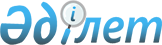 Ақсу аудандық мәслихатының 2015 жылғы 22 желтоқсандағы "Ақсу ауданының 2016-2018 жылдарға арналған бюджеті туралы" № 47-289 шешіміне өзгерістер енгізу туралы
					
			Күшін жойған
			
			
		
					Алматы облысы Ақсу аудандық мәслихатының 2016 жылғы 21 шілдедегі № 6-23 шешімі. Алматы облысы Әділет департаментінде 2016 жылы 28 шілдеде № 3928 болып тіркелді. Күші жойылды - Алматы облысы Ақсу аудандық мәслихатының 2017 жылғы 2 қазандағы № 19-95 шешімімен
      Ескерту. Күші жойылды - Алматы облысы Ақсу аудандық мәслихатының 02.10.2017 № 19-95 шешімімен (алғашқы ресми жарияланған күнінен кейін күнтізбелік он күн өткен соң қолданысқа енгізіледі).

      2008 жылғы 4 желтоқсандағы Қазақстан Республикасының Бюджет Кодексінің 106-бабының 4-тармағына, "Қазақстан Республикасындағы жергілікті мемлекеттік басқару және өзін-өзі басқару туралы" 2001 жылғы 23 қаңтардағы Қазақстан Республикасы Заңының 6-бабының 1-тармағының 1) тармақшасына сәйкес, Ақсу аудандық мәслихаты ШЕШІМ ҚАБЫЛДАДЫ: 

      1. Ақсу аудандық мәслихатының 2015 жылғы 22 желтоқсандағы "Ақсу ауданының 2016-2018 жылдарға арналған бюджеті туралы" № 47-289 шешіміне (нормативтік құқықтық актілерді мемлекеттік тіркеу Тізілімінде 2015 жылдың 29 желтоқсанында № 3640 тіркелген, аудандық "Ақсу өңірі" газетінде 2016 жылдың 8 қаңтарында № 2 (9790) жарияланған), Ақсу аудандық мәслихатының 2016 жылғы 5 ақпандағы "Ақсу аудандық мәслихатының 2015 жылғы 22 желтоқсандағы "Ақсу ауданының 2016-2018 жылдарға арналған бюджеті туралы" № 47-289 шешіміне өзгерістер енгізу туралы" № 50-301 шешіміне (нормативтік құқықтық актілерді мемлекеттік тіркеу Тізілімінде 2016 жылдың 16 ақпанында № 3719 тіркелген, аудандық "Ақсу өңірі" газетінде 2016 жылдың 26 ақпанында № 9 (9797) жарияланған), Ақсу аудандық мәслихатының 2016 жылғы 24 наурыздағы "Ақсу аудандық мәслихатының 2015 жылғы 22 желтоқсандағы "Ақсу ауданының 2016-2018 жылдарға арналған бюджеті туралы" № 47-289 шешіміне өзгерістер енгізу туралы" № 1-6 шешіміне (нормативтік құқықтық актілерді мемлекеттік тіркеу Тізілімінде 2016 жылдың 4 сәуірде № 3764 тіркелген, аудандық "Ақсу өңірі" газетінде 2016 жылдың 15 сәуірінде № 16 (9804) жарияланған), Ақсу аудандық мәслихатының 2016 жылғы 19 мамырдағы "Ақсу аудандық мәслихатының 2015 жылғы 22 желтоқсандағы "Ақсу ауданының 2016-2018 жылдарға арналған бюджеті туралы" № 47-289 шешіміне өзгерістер енгізу туралы" № 4-18 шешіміне (нормативтік құқықтық актілерді мемлекеттік тіркеу Тізілімінде 2016 жылдың 31 мамырда № 3867 тіркелген, аудандық "Ақсу өңірі" газетінде 2016 жылдың 17 маусымында № 25 (9813) жарияланған) келесі өзгерістер енгізілсін:

      көрсетілген шешімнің 1-тармағы жаңа редакцияда баяндалсын:

      "1. 2016-2018 жылдарға арналған аудандық бюджеті тиісінше 1, 2 және 3-қосымшаларға сәйкес, оның ішінде 2016 жылға келесі көлемдерде бекітілсін:

      1) кірістер 4623573 мың теңге, оның ішінде:

      салықтық түсімдер 140667 мың теңге;

      салықтық емес түсімдер 30324 мың теңге;

      негізгі капиталды сатудан түсетін түсімдер 8426 мың теңге;

      трансферттер түсімі 4444156 мың теңге, оның ішінде:

      ағымдағы нысаналы трансферттер 1854231 мың теңге;

      нысаналы даму трансферттері 119738 мың теңге;

      субвенциялар 2470187 мың теңге;

      2) шығындар 4634246 мың теңге;

      3) таза бюджеттік кредиттеу 30279 мың теңге, оның ішінде:

      бюджеттік кредиттер 41355 мың теңге;

      бюджеттік кредиттерді өтеу 11076 мың теңге;

      4) қаржы активтерімен операциялар бойынша сальдо 5910 мың теңге; 

      5) бюджет тапшылығы (профициті) (-) 46862 мың теңге;

      6) бюджет тапшылығын қаржыландыру (профицитін пайдалану) 46862 мың теңге.". 

      2. Көрсетілген шешімнің 1 қосымшасы осы шешімнің қосымшасына сәйкес жаңа редакцияда баяндалсын. 

      3. "Ақсу ауданының экономика және бюджеттік жоспарлау бөлімі" мемлекеттік мекемесінің басшысына (келісім бойынша Г. Ж. Жандосова) осы шешімді әділет органдарында мемлекеттік тіркелгеннен кейін ресми және мерзімді баспа басылымдарында, сондай-ақ Қазақстан Республикасының Үкіметі айқындаған интернет-ресурста және аудандық мәслихаттың интернет-ресурсында жариялау жүктелсін.

      4. Осы шешімнің орындалуын бақылау аудандық мәслихаттың "Бюджет, әлеуметтік-мәдениет саласы, жастар саясаты, заңдылық және құқық қорғау мәселелері жөніндегі" тұрақты комиссиясына жүктелсін.

      5. Осы шешім 2016 жылғы 1 қаңтардан бастап қолданысқа енгізіледі. Ақсу ауданының 2016 жылға арналған бюджеті
					© 2012. Қазақстан Республикасы Әділет министрлігінің «Қазақстан Республикасының Заңнама және құқықтық ақпарат институты» ШЖҚ РМК
				
      Ақсу аудандық мәслихатының 

      сессия төрағасы 

Р. Сексенбаева

      Ақсу аудандық мәслихат хатшысы

Б. Сүлейменов
Ақсу аудандық мәслихатының 2016 жылғы 21 шілдедегі "Ақсу аудандық мәслихатының 2015 жылғы 22 желтоқсандағы "Ақсу ауданының 2016-2018 жылдарға арналған бюджеті туралы" № 47-289 шешіміне өзгерістер енгізу туралы" № 6-23 шешіміне қосымшаАқсу аудандық мәслихатының 2015 жылғы 22 желтоқсандағы "Ақсу ауданының 2016 - 2018 жылдарға арналған бюджеті туралы" № 47-289 шешімімен бекітілген 1-қосымша
Санаты
Санаты
Санаты
Санаты
сомасы

(мың тенге)

 
Сыныбы
Сыныбы
Сыныбы
сомасы

(мың тенге)

 
Ішкі сыныбы
Ішкі сыныбы
сомасы

(мың тенге)

 
Атауы
сомасы

(мың тенге)

 
1
2
3
4
5
I. Кірістер
4623573
1
Салықтық түсімдер
140667
01
Табыс салығы
28484
2
Жеке табыс салығы
28484
04
Меншікке салынатын салықтар
95776
1
Мүлікке салынатын салықтар
43422
3
Жер салығы
8157
4
Көлiк құралдарына салынатын салық
38170
5
Бірыңғай жер салығы
6027
05
Тауарларға, жұмыстарға және қызметтерге салынатын iшкi салықтар
11933
2
Акциздер
630
3
Табиғи және басқа ресурстарды пайдаланғаны үшiн түсетiн түсiмдер
2558
4
Кәсіпкерлік және кәсіби қызметті жүргізгені үшін алынатын алымдар
8745
08
Заңдық маңызы бар әрекеттерді жасағаны және (немесе) оған уәкілеттігі бар мемлекеттік органдар немесе лауазымды адамдар құжаттар бергені үшін алынатын міндетті төлемдер
4474
1
Мемлекеттік баж
4474
2
Салықтық емес түсімдер
30324
01
Мемлекеттік меншіктен түсетін кірістер
585
5
Мемлекет меншігіндегі мүлікті жалға беруден түсетін кірістер
585
04
Мемлекеттік бюджеттен қаржыландырылатын, сондай-ақ Қазақстан Республикасы Ұлттық Банкінің бюджетінен (шығыстар сметасынан) қамтылатын және қаржыландырылатын мемлекеттік мекемелер салатын айыппұлдар, өсімпұлдар, санкциялар, өндіріп алулар
1106
1
Мұнай секторы ұйымдарынан түсетін түсімдерді қоспағанда, мемлекеттік бюджеттен қаржыландырылатын, сондай-ақ Қазақстан Республикасы Ұлттық Банкінің бюджетінен (шығыстар сметасынан) ұсталатын және қаржыландырылатын мемлекеттік мекемелер салатын айыппұлдар, өсімпұлдар, санкциялар, өндіріп алулар
1106
06
Басқа да салықтық емес түсiмдер
28633
1
Басқа да салықтық емес түсiмдер
28633
3
Негізгі капиталды сатудан түсетін түсімдер
8426
03
Жердi және материалдық емес активтердi сату
8426
1
Жерді сату
8426
4
 Трансферттердің түсімдері
4444156
02
Мемлекеттік басқарудың жоғарғы тұрған органдарынан түсетін трансферттер
4444156
2
Облыстық бюджеттен түсетін трансферттер
4444156
Функционалдық топ
Функционалдық топ
Функционалдық топ
Функционалдық топ
Функционалдық топ
сомасы

(мың теңге)
Функционалдық кіші топ
Функционалдық кіші топ
Функционалдық кіші топ
Функционалдық кіші топ
сомасы

(мың теңге)
Бюджеттік бағдарламалардың әкімшісі
Бюджеттік бағдарламалардың әкімшісі
Бюджеттік бағдарламалардың әкімшісі
сомасы

(мың теңге)
Бюджеттік бағдарлама
Бюджеттік бағдарлама
сомасы

(мың теңге)
Атауы
сомасы

(мың теңге)
1
2
3
4
5
6 
 II. Шығындар
4634256
1
Жалпы сипаттағы мемлекеттiк қызметтер
394807
01
Мемлекеттiк басқарудың жалпы функцияларын орындайтын өкiлдi, атқарушы және басқа органдар
365892
112
Аудан (облыстық маңызы бар қала) мәслихатының аппараты
17642
001
Аудан (облыстық маңызы бар қала) мәслихатының қызметін қамтамасыз ету жөніндегі қызметтер
17642
122
Аудан (облыстық маңызы бар қала) әкімінің аппараты
79668
001
Аудан (облыстық маңызы бар қала) әкімінің қызметін қамтамасыз ету жөніндегі қызметтер
79668
123
Қаладағы аудан, аудандық маңызы бар қала, кент, ауыл, ауылдық округ әкімінің аппараты
268582
001
Қаладағы аудан, аудандық маңызы бар қала, кент, ауыл, ауылдық округ әкімінің қызметін қамтамасыз ету жөніндегі қызметтер
268582
02
Қаржылық қызмет
13897
452
Ауданның (облыстық маңызы бар қаланың) қаржы бөлімі
13897
001
Ауданның (облыстық маңызы бар қаланың) бюджетін орындау және коммуналдық меншігін басқару саласындағы мемлекеттік саясатты іске асыру жөніндегі қызметтер 
12558
003
Салық салу мақсатында мүлікті бағалауды жүргізу
442
010
Жекешелендіру, коммуналдық меншікті басқару, жекешелендіруден кейінгі қызмет және осыған байланысты дауларды реттеу
897
05
Жоспарлау және статистикалық қызмет
15018
453
Ауданның (облыстық маңызы бар қаланың) экономика және бюджеттік жоспарлау бөлімі
15018
001
Экономикалық саясатты, мемлекеттік жоспарлау жүйесін қалыптастыру және дамыту саласындағы мемлекеттік саясатты іске асыру жөніндегі қызметтер
15018
2
Қорғаныс
2993
01
Әскери мұқтаждар
1894
122
Аудан (облыстық маңызы бар қала) әкімінің аппараты
1894
005
Жалпыға бірдей әскери міндетті атқару шеңберіндегі іс-шаралар
1894
02
Төтенше жағдайлар жөнiндегi жұмыстарды ұйымдастыру
1099
122
Аудан (облыстық маңызы бар қала) әкімінің аппараты
1099
007
Аудандық (қалалық) ауқымдағы дала өрттерінің, сондай-ақ мемлекеттік өртке қарсы қызмет органдары құрылмаған елдi мекендерде өрттердің алдын алу және оларды сөндіру жөніндегі іс-шаралар
1099
3
Қоғамдық тәртіп, қауіпсіздік, құқықтық, сот, қылмыстық-атқару қызметі
1514
09
Қоғамдық тәртіп және қауіпсіздік саласындағы өзге де қызметтер
1514
485
Ауданның (облыстық маңызы бар қаланың) жолаушылар көлігі және автомобиль жолдары бөлімі
1514
021
Елдi мекендерде жол қозғалысы қауiпсiздiгін қамтамасыз ету
1514
4
Білім беру
3161610
01
Мектепке дейiнгi тәрбие және оқыту
313235
464
Ауданның (облыстық маңызы бар қаланың) білім бөлімі
313235
009
Мектепке дейінгі тәрбие мен оқыту ұйымдарының қызметін қамтамасыз ету
64792
040
Мектепке дейінгі білім беру ұйымдарында мемлекеттік білім беру тапсырысын іске асыруға
248443
02
Бастауыш, негізгі орта және жалпы орта білім беру
2701981
464
Ауданның (облыстық маңызы бар қаланың) білім бөлімі
2589995
003
Жалпы білім беру 
2484069
006
Балаларға қосымша білім беру 
105926
465
Ауданның (облыстық маңызы бар қаланың) дене шынықтыру және спорт бөлімі
60231
017
Балалар мен жасөспірімдерге спорт бойынша қосымша білім беру
60231
467
Ауданның (облыстық маңызы бар қаланың) құрылыс бөлімі
51755
024
Бастауыш, негізгі орта және жалпы орта білім беру объектілерін салу және реконструкциялау
51755
09
Білім беру саласындағы өзге де қызметтер
146394
464
Ауданның (облыстық маңызы бар қаланың) білім бөлімі
146394
001
Жергілікті деңгейде білім беру саласындағы мемлекеттік саясатты іске асыру жөніндегі қызметтер
16570
004
Ауданның (облыстық маңызы бар қаланың) мемлекеттік білім беру мекемелерінде білім беру жүйесін ақпараттандыру
12000
005
Ауданның (облыстық маңызы бар қаланың) мемлекеттік білім беру мекемелер үшін оқулықтар мен оқу-әдiстемелiк кешендерді сатып алу және жеткізу
61387
007
Аудандық (қалалық) ауқымдағы мектеп олимпиадаларын және мектептен тыс іс-шараларды өткiзу
1970
015
Жетім баланы (жетім балаларды) және ата-аналарының қамқорынсыз қалған баланы (балаларды) күтіп-ұстауға қамқоршыларға (қорғаншыларға) ай сайынғы ақшалай қаражат төлемі
18200
067
Ведомстволық бағыныстағы мемлекеттік мекемелерінің және ұйымдарының күрделі шығыстары
36267
6
Әлеуметтiк көмек және әлеуметтiк қамсыздандыру 
157048
01
Әлеуметтiк қамсыздандыру
6941
451
Ауданның (облыстық маңызы бар қаланың) жұмыспен қамту және әлеуметтік бағдарламалар бөлімі
6096
005
Мемлекеттік атаулы әлеуметтік көмек 
1807
016
18 жасқа дейінгі балаларға мемлекеттік жәрдемақылар
4289
464
Ауданның (облыстық маңызы бар қаланың) білім бөлімі
845
030
Патронат тәрбиешілерге берілген баланы (балаларды) асырап бағу
845
02
Әлеуметтік көмек
125087
451
Ауданның (облыстық маңызы бар қаланың) жұмыспен қамту және әлеуметтік бағдарламалар бөлімі
125087
002
Жұмыспен қамту бағдарламасы
42629
004
Ауылдық жерлерде тұратын денсаулық сақтау, білім беру, әлеуметтік қамтамасыз ету, мәдениет, спорт және ветеринар мамандарына отын сатып алуға Қазақстан Республикасының заңнамасына сәйкес әлеуметтік көмек көрсету
23331
006
Тұрғын үйге көмек көрсету
2342
007
Жергілікті өкілетті органдардың шешімі бойынша мұқтаж азаматтардың жекелеген топтарына әлеуметтік көмек
6489
010
Үйден тәрбиеленіп оқытылатын мүгедек балаларды материалдық қамтамасыз ету
1374
014
Мұқтаж азаматтарға үйде әлеуметтiк көмек көрсету
39526
017
Мүгедектерді оңалту жеке бағдарламасына сәйкес, мұқтаж мүгедектерді міндетті гигиеналық құралдармен және ымдау тілі мамандарының қызмет көрсетуін, жеке көмекшілермен қамтамасыз ету
9396
09
Әлеуметтiк көмек және әлеуметтiк қамтамасыз ету салаларындағы өзге де қызметтер
25020
451
Ауданның (облыстық маңызы бар қаланың) жұмыспен қамту және әлеуметтік бағдарламалар бөлімі
25020
001
Жергілікті деңгейде халық үшін әлеуметтік бағдарламаларды жұмыспен қамтуды қамтамасыз етуді іске асыру саласындағы мемлекеттік саясатты іске асыру жөніндегі қызметтер
20598
011
Жәрдемақыларды және басқа да әлеуметтік төлемдерді есептеу, төлеу мен жеткізу бойынша қызметтерге ақы төлеу
1018
050
Қазақстан Республикасында мүгедектердің құқықтарын қамтамасыз ету және өмір сүру сапасын жақсарту жөніндегі 2012 - 2018 жылдарға арналған іс-шаралар жоспарын іске асыру
3404
7
Тұрғын үй-коммуналдық шаруашылық
277968
01
Тұрғын үй шаруашылығы
209795
464
Ауданның (облыстық маңызы бар қаланың) білім бөлімі
10211
026
 Жұмыспен қамту 2020 жол картасы бойынша қалаларды және ауылдық елді мекендерді дамыту шеңберінде объектілерді жөндеу 
10211
485
Ауданның (облыстық маңызы бар қаланың) жолаушылар көлігі және автомобиль жолдары бөлімі
14350
004
Жұмыспен қамту 2020 жол картасы бойынша қалалар мен ауылдық елді мекендерді дамыту шеңберінде объектілерді жөндеу және абаттандыру
14350
487
Ауданның (облыстық маңызы бар қаланың) тұрғын үй-коммуналдық шаруашылық және тұрғын үй инспекция бөлімі
185 234 
001
 Тұрғын үй-коммуналдық шаруашылық және тұрғын үй қоры саласында жергілікті деңгейде мемлекеттік саясатты іске асыру бойынша қызметтер
9 350 
006
Азаматтардың жекелген санаттарын тұрғын үймен қамтамасыз ету
172 000
041
Жұмыспен қамту 2020 жол картасы бойынша қалалар мен ауылдық елді мекендерді дамыту шеңберінде объектілерді жөндеу және абаттандыру
3 884 
02
Коммуналдық шаруашылық
68 173 
487
Ауданның (облыстық маңызы бар қаланың) тұрғын үй-коммуналдық шаруашылық және тұрғын үй инспекциясы бөлімі
68 173 
016
Сумен жабдықтау және су бұру жүйесінің жұмыс істеуі
6 100 
058
Ауылдық елді мекендердегі сумен жабдықтау және су бұру жүйелерін дамыту
62 073 
8
Мәдениет, спорт, туризм және ақпараттық кеңістiк
204325
01
Мәдениет саласындағы қызмет
117315
455
Ауданның (облыстық маңызы бар қаланың) мәдениет және тілдерді дамыту бөлімі
117315
003
Мәдени-демалыс жұмысын қолдау
117315
02
Спорт
10761
465
Ауданның (облыстық маңызы бар қаланың) дене шынықтыру және спорт бөлімі
10761
001
Жергілікті деңгейде дене шынықтыру және спорт саласындағы мемлекеттік саясатты іске асыру жөніндегі қызметтер
6531
006
Аудандық (облыстық маңызы бар қалалық) деңгейде спорттық жарыстар өткiзу
769
007
Әртүрлi спорт түрлерi бойынша аудан (облыстық маңызы бар қала) құрама командаларының мүшелерiн дайындау және олардың облыстық спорт жарыстарына қатысуы
3461
03
Ақпараттық кеңістік
59131
455
Ауданның (облыстық маңызы бар қаланың) мәдениет және тілдерді дамыту бөлімі
46547
006
Аудандық (қалалық) кiтапханалардың жұмыс iстеуi
45608
007
Мемлекеттiк тiлдi және Қазақстан халқының басқа да тiлдерін дамыту
939
456
Ауданның (облыстық маңызы бар қаланың) ішкі саясат бөлімі
12584
002
Мемлекеттік ақпараттық саясат жүргізу жөніндегі қызметтер
12584
09
Мәдениет, спорт, туризм және ақпараттық кеңiстiктi ұйымдастыру жөнiндегi өзге де қызметтер
17118
455
Ауданның (облыстық маңызы бар қаланың) мәдениет және тілдерді дамыту бөлімі
6431
001
Жергілікті деңгейде тілдерді және мәдениетті дамыту саласындағы мемлекеттік саясатты іске асыру жөніндегі қызметтер
6431
456
Ауданның (облыстық маңызы бар қаланың) ішкі саясат бөлімі
10687
001
Жергілікті деңгейде ақпарат, мемлекеттілікті нығайту және азаматтардың әлеуметтік сенімділігін қалыптастыру саласында мемлекеттік саясатты іске асыру жөніндегі қызметтер
10687
10
Ауыл, су, орман, балық шаруашылығы, ерекше қорғалатын табиғи аумақтар, қоршаған ортаны және жануарлар дүниесін қорғау, жер қатынастары
291431
01
Ауыл шаруашылығы
155392
453
Ауданның (облыстық маңызы бар қаланың) экономика және бюджеттік жоспарлау бөлімі
10324
099
Мамандардың әлеуметтік көмек көрсетуі жөніндегі шараларды іске асыру
10324
462
Ауданның (облыстық маңызы бар қаланың) ауыл шаруашылығы бөлімі
103878
001
Жергілікті деңгейде ауыл шаруашылығы саласындағы мемлекеттік саясатты іске асыру жөніндегі қызметтер
103878
473
Ауданның (облыстық маңызы бар қаланың) ветеринария бөлімі
41190
001
Жергілікті деңгейде ветеринария саласындағы мемлекеттік саясатты іске асыру жөніндегі қызметтер
13507
006
Ауру жануарларды санитарлық союды ұйымдастыру
2300
007
Қаңғыбас иттер мен мысықтарды аулауды және жоюды ұйымдастыру
3000
008
Алып қойылатын және жойылатын ауру жануарлардың, жануарлардан алынатын өнімдер мен шикізаттың құнын иелеріне өтеу
18097
009
Жануарлардың энзоотиялық аурулары бойынша ветеринариялық іс-шараларды жүргізу
722
010
Ауыл шаруашылығы жануарларын сәйкестендіру жөніндегі іс-шараларды өткізу
3564
06
Жер қатынастары
8734
463
Ауданның (облыстық маңызы бар қаланың) жер қатынастары бөлімі
8734
001
Аудан (облыстық маңызы бар қала) аумағында жер қатынастарын реттеу саласындағы мемлекеттік саясатты іске асыру жөніндегі қызметтер
8734
09
Ауыл, су, орман, балық шаруашылығы, қоршаған ортаны қорғау және жер қатынастары саласындағы басқа да қызметтер
127305
473
Ауданның (облыстық маңызы бар қаланың) ветеринария бөлімі
127305
011
Эпизоотияға қарсы іс-шаралар жүргізу
127305
11
Өнеркәсіп, сәулет, қала құрылысы және құрылыс қызметі
18033
02
Сәулет, қала құрылысы және құрылыс қызметі
18033
467
Ауданның (облыстық маңызы бар қаланың) құрылыс бөлімі
9398
001
Жергілікті деңгейде құрылыс саласындағы мемлекеттік саясатты іске асыру жөніндегі қызметтер
9398
468
Ауданның (облыстық маңызы бар қаланың) сәулет және қала құрылысы бөлімі
8635
001
Жергілікті деңгейде сәулет және қала құрылысы саласындағы мемлекеттік саясатты іске асыру жөніндегі қызметтер
8635
12
Көлiк және коммуникация
40877
01
Автомобиль көлiгi
34011
485
Ауданның (облыстық маңызы бар қаланың) жолаушылар көлігі және автомобиль жолдары бөлімі
34011
023
Автомобиль жолдарының жұмыс істеуін қамтамасыз ету
34011
09
Көлiк және коммуникациялар саласындағы басқа да қызметтер
6866
485
Ауданның (облыстық маңызы бар қаланың) жолаушылар көлігі және автомобиль жолдары бөлімі
6866
001
Жергілікті деңгейде жолаушылар көлігі және автомобиль жолдары саласындағы мемлекеттік саясатты іске асыру жөніндегі қызметтер
6866
13
Басқалар
47884
03
Кәсiпкерлiк қызметтi қолдау және бәсекелестікті қорғау
9440
469
Ауданның (облыстық маңызы бар қаланың) кәсіпкерлік бөлімі
9440
001
Жергілікті деңгейде кәсіпкерлік дамыту саласындағы мемлекеттік саясатты іске асыру жөніндегі қызметтер
9440
003
Кәсіпкерлік қызметті қолдау
2000
09
Басқалар
38444
123
Қаладағы аудан, аудандық маңызы бар қала, кент, ауыл, ауылдық округ әкімінің аппараты
35753
040
"Өңірлерді дамыту" Бағдарламасы шеңберінде өңірлерді экономикалық дамытуға жәрдемдесу бойынша шараларды іске асыру
35753
452
Ауданның (облыстық маңызы бар қаланың) қаржы бөлімі
2691
012
Ауданның (облыстық маңызы бар қаланың) жергілікті атқарушы органының резерві 
2691
15
Трансферттер
35756
01
Трансферттер
35756
452
Ауданның (облыстық маңызы бар қаланың) қаржы бөлімі
35 756 
006
Нысаналы пайдаланылмаған (толық пайдаланылмаған) трансферттерді қайтару
1 678 
051
Жергілікті өзін-өзі басқару органдарына берілетін трансферттер
34078
Функционалдық топ
Функционалдық топ
Функционалдық топ
Функционалдық топ
Функционалдық топ
сомасы

(мың теңге)
Функционалдық кіші топ
Функционалдық кіші топ
Функционалдық кіші топ
Функционалдық кіші топ
сомасы

(мың теңге)
Бюджеттік бағдарламалардың әкімшісі
Бюджеттік бағдарламалардың әкімшісі
Бюджеттік бағдарламалардың әкімшісі
сомасы

(мың теңге)
Бюджеттік бағдарлама
Бюджеттік бағдарлама
Атауы
1
2
3
4
5 
6
III. Таза бюджеттік кредиттеу
30279
Бюджеттік кредиттер
41355
10
Ауыл, су, орман, балық шаруашылығы, ерекше қорғалатын табиғи аумақтар, қоршаған ортаны және жануарлар дүниесін қорғау, жер қатынастары
41355
01
Ауыл шаруашылығы
41355
453
Ауданның (облыстық маңызы бар қаланың) экономика және бюджеттік жоспарлау бөлімі
41355
006
Мамандарды әлеуметтік қолдау шараларын іске асыру үшін бюджеттік кредиттер
41355
Санаты 
Санаты 
Санаты 
Санаты 
сомасы

(мың тенге)

 
Сыныбы
Сыныбы
Сыныбы
сомасы

(мың тенге)

 
Ішкі сыныбы
Ішкі сыныбы
сомасы

(мың тенге)

 
Атауы
сомасы

(мың тенге)

 
1
2
3
4
5
Бюджеттік кредиттерді өтеу
11076
5
Бюджеттік кредиттерді өтеу
11076
01
Бюджеттік кредиттерді өтеу
11076
1
Мемлекеттік бюджеттен берілген бюджеттік кредиттерді өтеу
11076
Функционалдық топ
Функционалдық топ
Функционалдық топ
Функционалдық топ
Функционалдық топ
сомасы

(мың теңге)

 
Функционалдық кіші топ
Функционалдық кіші топ
Функционалдық кіші топ
Функционалдық кіші топ
сомасы

(мың теңге)

 
Бюджеттік бағдарламалардың әкімшісі
Бюджеттік бағдарламалардың әкімшісі
Бюджеттік бағдарламалардың әкімшісі
сомасы

(мың теңге)

 
Бюджеттік бағдарлама
Бюджеттік бағдарлама
сомасы

(мың теңге)

 
Атауы
1
2
3
4
5
6
IV. Қаржы активтерімен жасалатын операциялар бойынша сальдо
5910
Қаржы активтерін сатып алу
5910
13
Басқалар
5910
9
Басқалар
5910
456
Ауданның (облыстық маңызы бар қаланың) ішкі саясат бөлімі
5910
065
Заңды тұлғалардың жарғылық капиталын қалыптастыру немесе ұлғайту
5910
Санаты
Санаты
Санаты
Санаты
сомасы

(мың тенге)

 
Сыныбы
Сыныбы
Сыныбы
сомасы

(мың тенге)

 
Ішкі сыныбы
Ішкі сыныбы
сомасы

(мың тенге)

 
Атауы
сомасы

(мың тенге)

 
1
2
3
4
5
V. Бюджет тапшылығы (профициті)
-46862
VI. Бюджет тапшылығын қаржыландыру (профицитін пайдалану)
46862
7
Қарыздар түсімі
41355
01
Мемлекеттік ішкі қарыздар
41355
2
Қарыз алу келісім-шарттары
41355
8
Бюджет қаражаттарының пайдаланылатын қалдықтары
16583
01
Бюджет қаражаты қалдықтары
16583
1
Бюджет қаражатының бос қалдықтары
16583
Функционалдық топ
Функционалдық топ
Функционалдық топ
Функционалдық топ
Функционалдық топ
сомасы

(мың теңге)

 
Функционалдық кіші топ
Функционалдық кіші топ
Функционалдық кіші топ
Функционалдық кіші топ
сомасы

(мың теңге)

 
Бюджеттік бағдарламалардың әкімшісі
Бюджеттік бағдарламалардың әкімшісі
Бюджеттік бағдарламалардың әкімшісі
сомасы

(мың теңге)

 
Бюджеттік бағдарлама
Бюджеттік бағдарлама
сомасы

(мың теңге)

 
Атауы
1
2
3
4
5
6
16
Қарыздарды өтеу
11076
01
Қарыздарды өтеу
11076
452
Ауданның (облыстық маңызы бар қаланың) қаржы бөлімі
11076
008
Жергілікті атқарушы органның жоғары тұрған бюджет алдындағы борышын өтеу
11076